Look up the definition of “miracle,” then look up the definition of “coincidence.” How may they be similar? How may they be different?Is there danger in believing “there is no such thing as coincidence,” that everything is a miracle? Explain your answer.Is there danger in believing “miracles don’t happen these days,” that what we call miracles are really just coincidences or have natural explanations we may not understand? Explain your answer.What is something for which you’ve been praying, that would take a miracle? What might be a “next step” you need to take for the miracle to happen?If you have experienced a miracle in your life, consider sharing about what happened to Pastor Mike. His email address is mike@lightcc.org.Lighthouse Christian Church has a new app for your mobile phone! Find it by searching for “Lighthouse Christian Church of Oceanside” in your app store, or by using the appropriate QR Code below: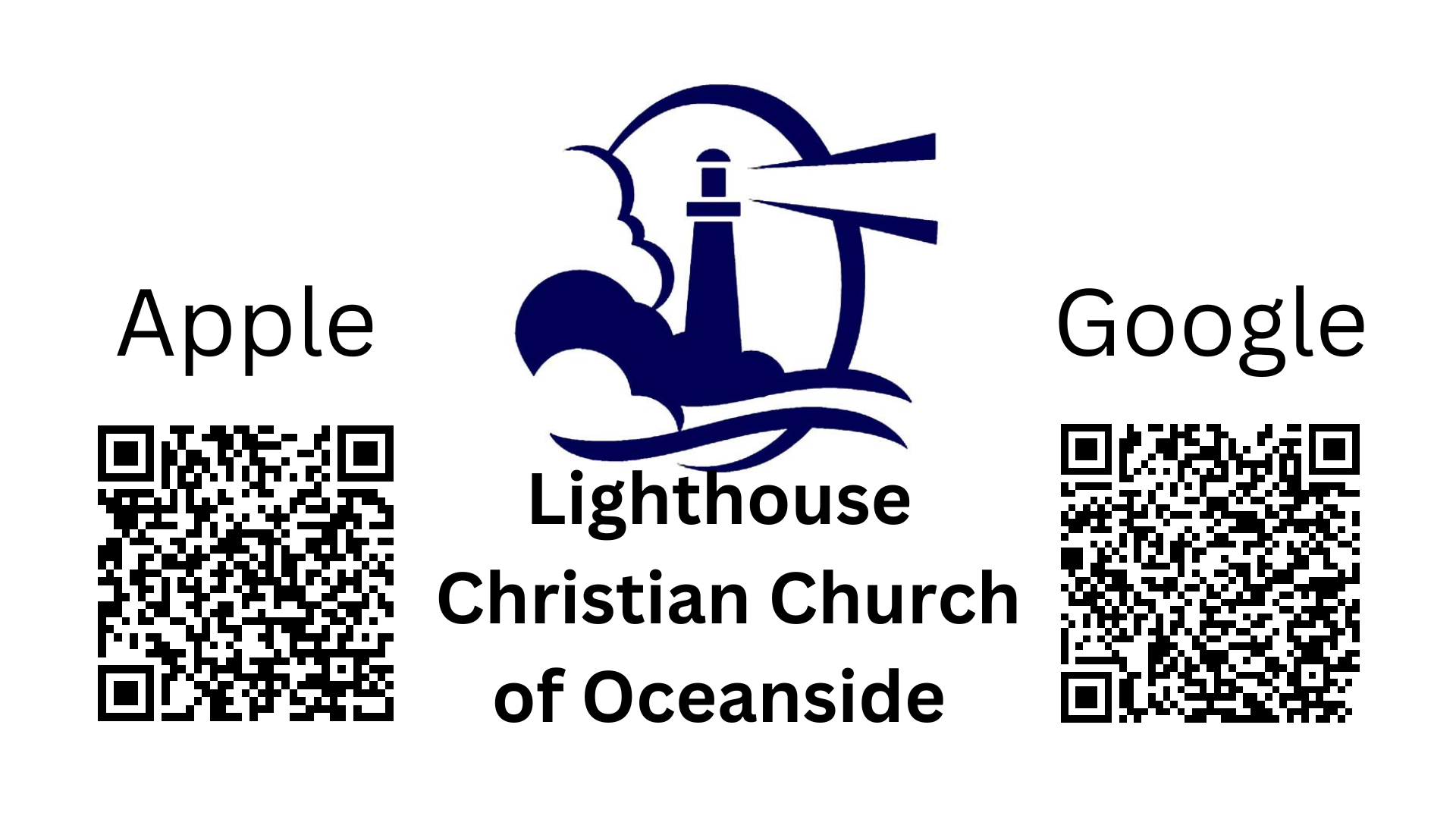 